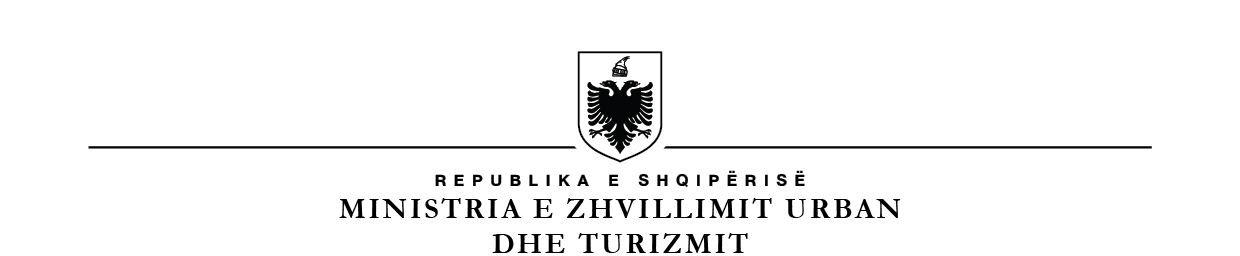 MINISTRIA E ARSIMIT DHE SPORTITDREJTORIA E PËRGJITHSHME E ARSIMIT PARAUNIVERSITARNr.___                                                                                                            Tiranë, më___.___.2023LISTË VERIFIKIMipËrUdhëzimin nr. 26, datë 02.08.2013, “Përcaktimin e detyrave dhe funksioneve të këshillit të mësuesve”.Subjekti:_____________________________________ Nr. NIPT ______________________Adresa: ______________________________________________________________________Administratori: _______________________________________________________________Drejtori i shkollës: ____________________________________________________________Tel/Cel: _________________________ Fax: ________________ E-mail: _________________Lloji Aktivitetit: __(Kopsht/AB/AML)_____________________________________________Arsyeja e inspektimit: Inspektim i Programuar  Ri-Inspektim   Inspektim i Posaçëm Në zbatim të udhëzimit nr. 26, datë 02.08.2013, “Përcaktimin e detyrave dhe funksioneve të këshillit të mësuesve”.GRUPI I INSPEKTIMIT 					DREJTORI I IAP1.2.NrBaza ligjorePyetjeVlerësimiVlerësimiVlerësimiKomenteNrBaza ligjorePyetjePo JoNAKomenteGerma a, kreu I, udhëzimi nr 26, datë 02.08.2013A shqyrton këshilli i mësuesve, zbatimin e akteve të legjislacionit arsimor dhe këshillon përmirësime në drejtimin e institucionit?Germa b, kreu I, udhëzimi nr 26, datë 02.08.2013A analizon këshilli i mësuesve, periodikisht  arritjet e nxënësve dhe a këshillon përmirësime në veprimtarinë e institucionit arsimor që çojnë në arritje më të mira të nxënësve?Germa c, kreu I, udhëzimi nr 26, datë 02.08.2013A merr pjesë këshilli i mësuesve, në procedurat e emërimit, dhe largimit të mësuesit, drejtorit dhe nëndrejtorit të institucionit arsimor?Germa a, kreu II, udhëzimi nr 26, datë 02.08.2013.A shqyrton këshilli i mësuesve, rregullisht përvojat e suksesshme të mësuesve të institucionit?Germa b, kreu II, udhëzimi nr 26, datë 02.08.2013.A shqyrton këshilli i mësuesve, praktikat e suksesshme të kolegëve të institucioneve arsimore vendase dhe sugjeron mënyrat e zbatimit të tyre?Germa b, kreu II, udhëzimi nr 26, datë 02.08.2013.A kryejnë grupe mësuesish ose mësues të veçantë të caktuar nga drejtori i institucionit arsimor, ose të propozuar paraprakisht nga mësuesit, studime për praktikat e suksesshme të institucioneve analoge të huaja dhe sugjerojnë mënyrat e zbatimit të tyre?Pika 1, kreu 3, udhëzimi nr 26, datë 02.08.2013.A mblidhet këshilli i mësuesve si rregull, jo më pak se një herë në muaj, në rastet kur e kërkon 1/3 e anëtarëve të stafit apo kur e sheh të arsyeshme drejtori i institucionit arsimor?Pika 1, kreu 3, udhëzimi nr 26, datë 02.08.2013.A ka zhvilluar këshilli i mësuesve mbledhjen e tij të parë, të paktën 10 ditë para fillimit të vitit shkollor?Pika 2, kreu 3, udhëzimi nr 26, datë 02.08.2013.A janë dhënë në mbledhjen e parë të këshillit të mësuesve, mendime për formimin e klasave?Pika 2, kreu 3, udhëzimi nr 26, datë 02.08.2013.A janë dhënë në mbledhjen e parë të këshillit të mësuesve, mendime për orarin mësimor?Pika 2, kreu 3, udhëzimi nr 26, datë 02.08.2013.A janë dhënë në mbledhjen e parë të këshillit të mësuesve, mendime për  tematikat e përafërta të mbledhjeve të zakonshme të këshillit?Pika 2, kreu 3, udhëzimi nr 26, datë 02.08.2013.A jepen në mbledhjen e parë të këshillit të mësuesve, mendime për veprimtaritë e zhvillimit të brendshëm profesional?Pika 2, kreu 3, udhëzimi nr 26, datë 02.08.2013.A janë dhënë në mbledhjen e parë të këshillit të mësuesve, mendime për çështje të tjera sipas kërkesës së drejtorit ose me nismën e këshillit?Pika 3, kreu 3, udhëzimi nr 26, datë 02.08.2013.A ka analizuar këshilli i mësuesve në përfundim të vitit mësimor, veprimtarinë vjetore të nstitucionit? Pika 3, kreu 3, udhëzimi nr 26, datë 02.08.2013.A ka rekomanduar këshilli i mësuesve në përfundim të vitit mësimor,  synimin dhe objektivat për vitin e ardhshëm?Pika 4, kreu 3, udhëzimi nr 26, datë 02.08.2013.A ka vendosur drejtori i institucionit arsimor që në mbledhje të caktuara të këshillit të mësuesve të bëjnë pjesë, mësuesit ndihmës dhe instruktorët, si dhe personeli i konviktit dhe personeli ndihmës (nëse ka të tillë)?Pika 5, kreu 3, udhëzimi nr 26, datë 02.08.2013.A i ka bërë drejtori ftesë për pjesëmarrje në mbledhjet e këshillit të mësuesve, përfaqësuesve të njësisë bazë përkatëse të qeverisjes vendore, të njësisë arsimore vendore, punonjësit psiko/social, kryetarit të bordit, kryetarit të këshillit të prindërve, kryetarit të qeverisë së nxënësve, kryetarit të komisionit të etikës dhe sjelljes ose të deleguarve të tyre, personelit mjekësor të shkollës (kur ka të tillë), si dhe përfaqësuesve të tjerë nga komuniteti?Pika 6, kreu 3, udhëzimi nr 26, datë 02.08.2013.A ka caktuar drejtori një mësues si sekretar të këshillit të mësuesve?Pika 6, kreu 3, udhëzimi nr 26, datë 02.08.2013.A mban sekretari i këshillit të mësuesve shënimet e mbledhjeve në protokoll?  Pika 6, kreu 3, udhëzimi nr 26, datë 02.08.2013.A i ka vendosur sekretari i këshillit të mësuesve në arkivin e institucionit materialet e paraqitura nga drejtuesit e institucionit dhe mësuesit?